ИНСТРУКЦИЯ 03 - 2023О ДЕЙСТВИЯХ ПЕРСОНАЛА ПО ЭВАКУАЦИИ ЛЮДЕЙ ПРИ ПОЖАРЕОбщие положения. Настоящая инструкция о порядке действий персонала по обеспечению безопасной и быстрой эвакуации людей при пожаре (далее — Инструкция) разработана для помещений государственного автономного профессионального образовательного учреждения Свердловской области «Екатеринбургский промышленно-технологический техникум им. В.М. Курочкина» (далее – Техникум) в соответствии с Правилами противопожарного режима в РФ, противопожарным режимом предприятия. Инструкция является дополнением к схематическим планам эвакуации людей при пожаре в помещениях Техникума. Инструкция предназначена для организации безопасной и быстрой эвакуации людей из помещений Техникума. Практические тренировки по эвакуации работников и посетителей в случае пожара по данной инструкции проводятся не реже двух раз в год.Порядок эвакуации при пожаре. При возникновении пожара необходимо немедленно сообщить о пожаре в пожарную часть, администрацию Техникума. Выключить приточно-вытяжную вентиляцию. Немедленно оповестить работников и посетителей о пожаре с помощью установленной системы оповещения. Открыть все эвакуационные выходы из помещений. Быстро, без паники и суеты эвакуировать посетителей и работников из здания согласно плану эвакуации, не допуская встречных и пересекающихся потоков людей. Покидая помещение, отключить все электроприборы, выключить свет, плотно закрыть за собой двери, окна и форточки во избежание распространения огня и дыма в смежные помещения. Из числа работников или охранников, не задействованных в тушении пожара, организовать и выставить посты безопасности на выходах из здания, чтобы исключить возможность входа других лиц в здание, где возник пожар; Организовать сбор эвакуированных в специально установленном месте, соблюдая все требования техники безопасности и правил дорожного движения:Остановка трамвая «пл. 1 Пятилетки», ул. Машиностроителей д. 15а. (Рисунок 1).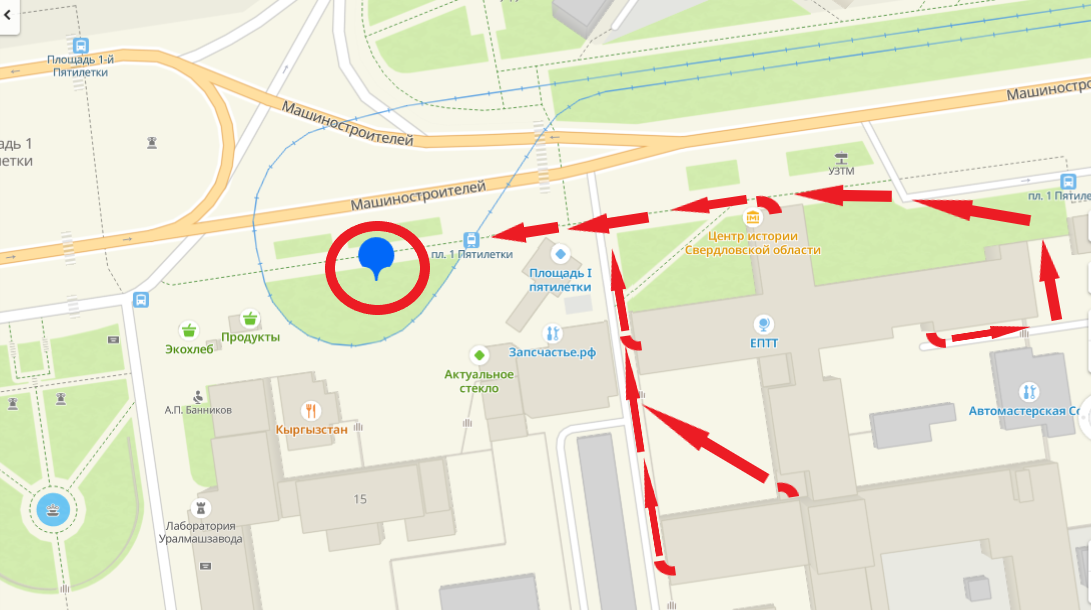 Рис. 1 Место сбора эвакуированных Организовать проверку наличия работников своей службы, эвакуированных из здания, по имеющимся спискам. При необходимости вызвать медицинскую и другие службы; До приезда работников пожарной охраны организовать тушение пожара первичными средствами пожаротушения; Одновременно с тушением пожара и при наличии возможности организовать эвакуацию материальных ценностей. Эвакуация ценностей осуществляется после обеспечения полной эвакуации людей. В первую очередь эвакуируются ценности, которым реально угрожает пожар, а также, если они осложняют работу по тушению пожара и являются огнеопасными, создавая дополнительную угрозу распространения пожара; Администрации организовать встречу работников пожарной охраны и проводить их к месту пожара; По прибытии на пожар подразделений пожарной охраны необходимо сообщить руководителю пожарной охраны все необходимые сведения о наличии людей в здании, об очаге пожара, путях его распространения, мерах, предпринятых по его ликвидации; В дальнейшем необходимо строго выполнять указания руководителя подразделения пожарной охраны.3. Обязанности работников Техникума при пожаре.При возникновении пожара первоочередной обязанностью является спасение жизни людей.При проведении эвакуации работники Техникума обязаны:- с учетом сложившейся обстановки необходимо определить наиболее безопасные эвакуационные пути и выходы, обеспечивающие возможность эвакуации людей в безопасную зону в кратчайший срок;- исключить условия, способствующие возникновению паники. С этой целью работникам нельзя оставлять без присмотра посетителей с момента обнаружения пожара и до его ликвидации;- эвакуацию следует начинать из помещения, в котором возник пожар, и смежных с ним помещений, которым угрожает опасность распространения огня и продуктов горения. Детей следует эвакуировать в первую очередь;- тщательно проверять все помещения, чтобы исключить возможность пребывания в опасной зоне людей, а особенно детей, спрятавшихся под столами, в шкафах или других местах;- выставлять посты безопасности на входах в здание, чтобы исключить возможность возвращения посетителей и работников в здание, где возник пожар;- при тушении необходимо в первую очередь обеспечить благоприятные условия для безопасной эвакуации людей;- запрещается открывать окна и двери, а также разбивать стекла во избежание распространения огня и дыма в смежные помещения.- покидая помещение или здание, следует закрывать за собой все окна и двери.Заместитель директора по безопасности 				_____________Устюгов А.Д.УТВЕРЖДАЮ:Директор ГАПОУ СО «ЕПТТ им. В.М. Курочкина____________М.А. Карабут«___»____________2023 г.